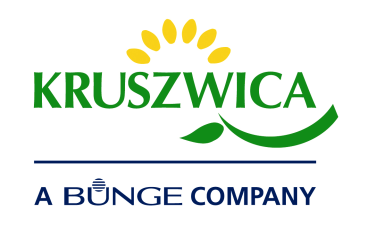 Zakłady Tłuszczowe „Kruszwica” S.A.Jesteśmy częścią światowej grupy Bunge i jednym z wiodących przedsiębiorstw na polskim rynku spożywczym. Tworzymy produkty, które każdego dnia wybierają miliony Polaków. Odpowiadamy za nie kompleksowo – od pozyskania najlepszych surowców, poprzez produkcję i zapewnienie jakości, aż po dystrybucję do rąk naszych Klientów. Realnie wpływamy na wszystkie procesy związane z wytworzeniem produktów, co gwarantuje naszym pracownikom bardzo szerokie możliwości rozwoju. Jesteśmy spółką notowaną na GPW.Na okres wakacyjny (1 lipca – 30 września) poszukujemy stażystów wDziale ZakupówMiejsce pracy: KruszwicaTwoje obowiązki będą związane z:z pozyskiwaniem i analizą danych zakupowych,z tworzeniem zamówień zgodnie z zapotrzebowaniem produkcyjnym,z planowaniem i awizowaniem dostaw na potrzeby bieżącej produkcji,z monitorowaniem dostaw pod względem terminowości i kompletności,z kontaktem mailowym i telefonicznym z dostawcami w celu zapewnienia dostaw just-in-time oraz w celu pozyskania ofert,ze współpracą z Działem Planowania Produkcji, Działem Marketingu, magazynem.Jeżeli:jesteś studentem (III-go, IV-go lub V-go roku) lub absolwentem studiów logistycznych, ekonomicznych lub prawniczych,do obszaru Twoich zainteresowań należy logistyka lub / i procesy zakupowe i chciałabyś / chciałbyś zdobyć doświadczenie w tym obszarze,posiadasz wysokie zdolności interpersonalne,szybko chłoniesz nową wiedzę,znasz pakiet MS Office i bardzo dobrze się w nim odnajdujesz,porozumiewasz się w języku angielskim w stopniu komunikatywnym……to znaczy, że w Dziale Zakupów poszukujemy właśnie Ciebie!A co podczas stażu?Będziesz członkiem doświadczonego zespołu profesjonalistów.Wsparcie Opiekuna – Eksperta pomoże Ci zdobyć cenne doświadczenie zawodowe.Rozwiniesz swoje umiejętności, wykonując odpowiedzialne zadania.Doświadczysz pozytywnej atmosfery.Otrzymasz wynagrodzenie.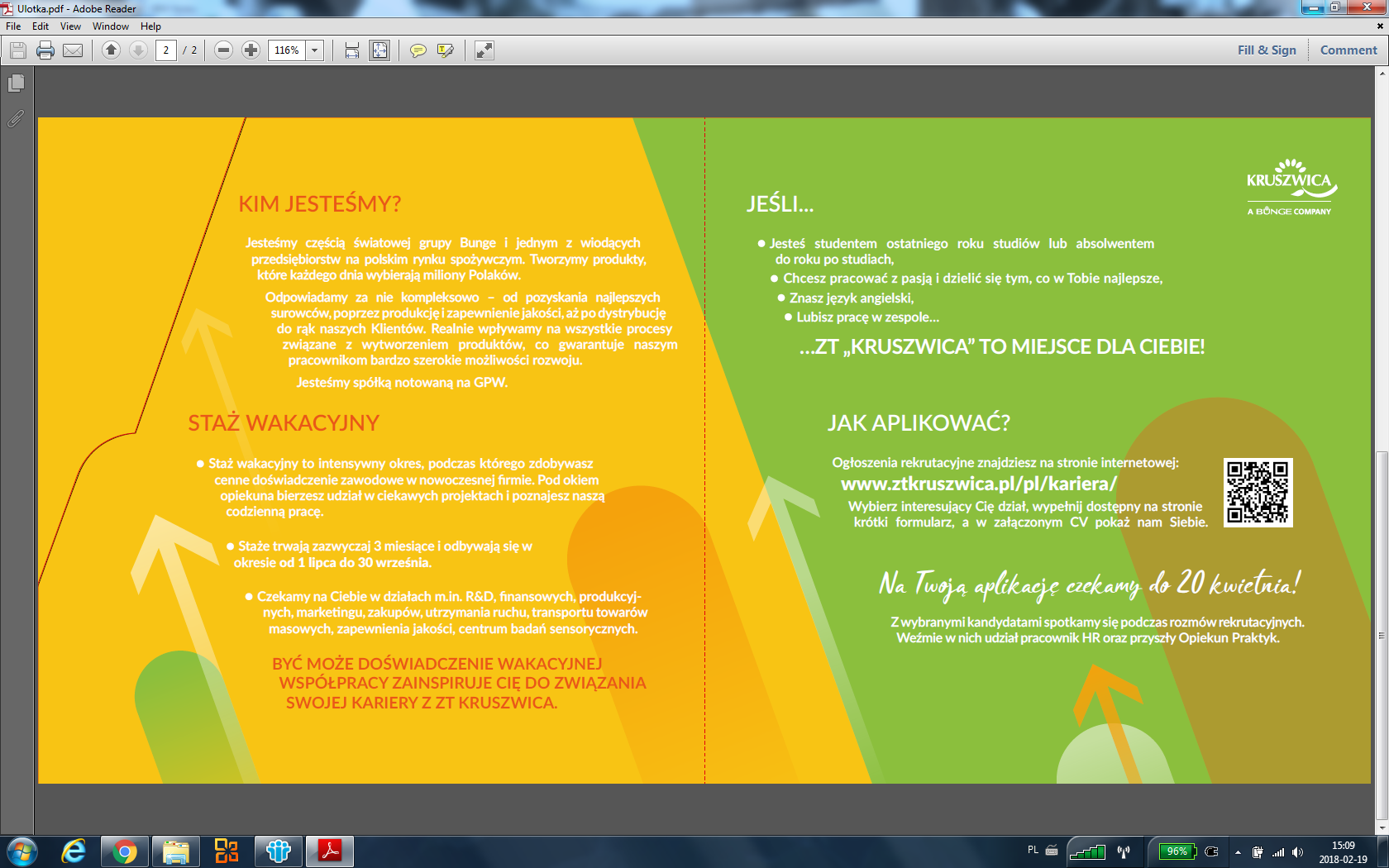 Zapraszamy do aplikowania na stronie ztkruszwica.pl                                              (Kariera → Aktualnie poszukujemy) 